ЕЖЕДНЕВНЫЙ ПРОГНОЗвозникновения и развития чрезвычайных ситуаций на территорииЛенинградской области на 05 апреля 2023 г.(подготовлен на основе информации ФГБУ "Северо-Западное управление по гидрометеорологии и мониторингу окружающей среды") 1. Метеорологическая обстановка.Ночью облачно с прояснениями, днем переменная облачность. Местами небольшой снег. Ветер северо-восточный 3-8 м/с. Температура воздуха ночью 0...-5 гр., местами до -8 гр., днем +4...+9 гр. Ночью на дорогах гололедица. Атмосферное давление будет ночью мало меняться, днем слабо повышаться.Неблагоприятные метеорологические явления: не прогнозируются.Опасные метеорологические явления: не прогнозируются.Агрометеорологическая обстановка: в норме.2. Радиационная, химическая, бактериологическая обстановка: в норме.3. Гидрологическая обстановка: имеются 24 стационарных гидрометеорологических поста для наблюдения за обстановкой.Текущие отметки уровней воды на гидропостах в пределах допустимой нормы.Обзор гидрометеорологических условий и прогноз на ближайшие дни В результате похолодания на большинстве рек наблюдается понижение уровней воды. 	Превышение  уровней воды неблагоприятных отметок наблюдалось  в районе  ГП р. Тосна – г. Тосно –  27 – 30 марта,  ГП р. Тигода – г.Любань – с 28 – 31 марта и ГП р.Тихвинка-г.Тихвин – 31 марта - 1 апреля, при которых наблюдаются затопления огородов и хозяйственных построек в городах Тосно, Любани и Тихвине.  	Продолжалось разрушение ледяного покрова на реках востока Ленинградской области и очищение рек на остальной территории. Сохраняется затор льда на реке Дымке.На Ладожском озере неподвижный лед наблюдается в юго-восточной части бухты Петрокрепость, узкой полосой вдоль западного побережья Волховской губы, в Свирской губе, узкой полосой вдоль восточного побережья и в северных шхерах. На остальной акватории озера отмечается плавучий лед. Покрытость озера льдом составляет 35%.По данным снегосъемки за 31 марта высота снега наблюдалась 4-40 см, что на 3-29 см ниже нормы для данного периода и запас воды в снеге составил 5-55% от нормы максимальных значений за зимний период. Наименьший запас воды в снеге отмечался в бассейнах рек Сяси (5%) и Тихвинки (9%), наибольший – в бассейне р. Оять (55%). 	В ближайшие дни отрицательные температуры воздуха ночью и положительные днем  будут способствовать замедлению весенних процессов.	Продолжится разрушение льда на востоке области. При вскрытии рек в нижнем и среднем течении Паши и Ояти возможно образование заторов. 	На большинстве  рек продолжится понижение уровней воды. Обзор ледовой обстановки на Ладожском озере 		В настоящее время на Ладожском озере неподвижный лед отмечается в юго-восточной части бухты Петрокрепость по линии м. Заячий – о-ва Зеленцы – м. Песоцкий с толщиной льда 25-40 см, узкой полосой вдоль западного побережья Волховской губы, в Свирской губе с толщиной льда 10-20 см, вдоль восточного побережья озера и в северных шхерах.		Выше припая вдоль южного побережья озера, в районе м. Стороженский, о. Мантсинсаари и о. Валаам, а так же участками вдоль восточного и северного побережий озера наблюдается плавучий лед сплоченностью 9-10 баллов.		Выше припая в бухте Петрокрепость отмечается плавучий лед сплоченностью 7-8 баллов.		Мористее припая, сплоченного и очень сплоченного плавучего льда в западной и частично в центральной частях озера наблюдается плавучий лед сплоченностью 4-6 баллов.		Выше припая и очень сплоченного льда в юго-восточной части озера – чистая вода, могут отмечаться отдельные льдины.		На остальной акватории Ладожского озера наблюдается редкий лед.		Покрытость озера льдом составляет 35%.Прогноз до 06 апреля 2023 годаВ связи с отрицательной температурой воздуха ночью и положительной днем, процесс ледообразования на Ладожском озере приостановится.Умеренный дрейф льда будет наблюдаться преимущественно в юго-западном направлении.3.1. Опасные гидрологические явления: не прогнозируются.4. Биолого-социальная обстановка: На территории Ленинградской области зарегистрировано 254 142 случаев заражения коронавирусной инфекцией, 248 566 человек выписаны, 3 510 летальных исходов. За прошедшие сутки зарегистрировано 27 случаев коронавирусной инфекции.5. Лесопожарная обстановка:С 03.10.2022 года установлено окончание пожароопасного сезона на землях лесного фонда Ленинградской области (приказ Комитета по природным ресурсам ЛО № 26 от 23.09.2022).6. Прогноз чрезвычайных ситуаций.6.1. Природные и природно-техногенные ЧС:- сохраняется вероятность подтоплений придворовых территорий, участков дорог, пойменных участков в связи с прохождением паводковых вод (Источник – таяние снега, нарушение работы систем водоотведения, осадки);- сохраняется вероятность происшествий, связанных с гололёдно-изморозевыми явлениями и переохлаждениями людей, особенно среди социально незащищенных групп населения (Источник – сезонное понижение температуры воздуха,осадки);- повышается вероятность провалов людей и техники под неокрепший лед водоемов Ленинградской области (Источник — процессы ледообразования, колебания температуры воздуха,  осадки);- повышается  вероятность травматизма людей падающим с кровель сооружений снегом и льдом при несвоевременной уборке снега и льда с крыш зданий и при обрушении ветхих, широкопролётных, а также широкоформатных конструкций (Источник ЧС – нарушения при контроле состояния зданий, колебания температуры воздуха, осадки);- повышается вероятность увеличения количества пострадавших на реках и озёрах Ленинградской области, а также заблудившихся в лесах Ленинградской области (Источник – нарушение правил безопасности в лесах и на воде, осадки);- сохраняется вероятность возникновения острых респираторных вирусных инфекций;- существует вероятность выявления завозных случаев опасных инфекционных и вирусных заболеваний (в том числе новая коронавирусная инфекция). (Источник – посещение гражданами РФ различных стран, в том числе тропического региона);- существует вероятность возникновения случаев эпидемических вспышек острых кишечных инфекций (Источник – завоз и несанкционированная продажа некачественных овощей и фруктов, нарушение санитарно-гигиенических норм);- существует возможность возникновения случаев инфекционных заболеваний животных, в том числе африканской чумой свиней и бешенством (Источник – попадание возбудителей с территории других субъектов РФ);6.2. Техногенные ЧС:- сохраняется вероятность происшествий (до 0,5) связанных с ДТП, в том числе с участием детей, перекрытием движения по автотрассам, затруднениями в движении на автодорогах и, особенно, на опасных участках дорог Ленинградской области и автотрассе М-10 «Россия»: Тосненский район 626-628 км, Тосненский район 667- 669 км, А-181 «Скандинавия»: Выборгский район 113-115 км, 119-122 км, 135-136 км, Р-21 «Кола»: Всеволожский район 20-26 км, 28-30 км, Кировский район 40-42 км, 45-53 км, 66-75 км, Волховский район 97-99 км, 121-124 км, Р-23 «Санкт-Петербург - Псков»: Лужский район 133-134 км; (Источник – загруженность автотрасс, нарушения скоростного режима, низкое качество дорожного полотна, осадки, гололедица);- сохраняется вероятность (до 0,5) возникновения происшествий на акваториях Ленинградской области (Источник – нарушения мер безопасности на воде, осадки);- сохраняется вероятность (до 0,5) авиапроисшествий, изменения в расписании воздушных судов на территории Ленинградской области (Источник – технические неисправности, осадки);- сохраняется вероятность (до 0,5) происшествий и аварий на железнодорожном транспорте на территории Ленинградской области (Источник – нарушение правил эксплуатации железнодорожного транспорта, неисправность путей, дефекты оборудования, осадки);- сохраняется вероятность (до 0,5) повреждений (замыканий, обрывов) на ЛЭП, ТП и линиях связи, объектов экономики, транспорта и жилого фонда. Возможны нарушения жизнеобеспечения населения в связи с авариями на объектах электроснабжения (Источник – изношенность сетей, повышение нагрузки на сети, осадки);- сохраняется вероятность (до 0,5) возникновения аварий на объектах ЖКХ на всей территории Ленинградской области, нарушений жизнеобеспечения населения в связи с авариями на объектах водо- и теплоснабжения (нарушение работы сетей и в связи с отключениями энергоснабжения) (Источник – изношенность сетей, прохождение отопительного периода, осадки);- сохраняется вероятность (до 0,4) возникновения техногенных пожаров и взрывов бытового газа на территории субъекта (Источник – изношенность оборудования, нарушение техники безопасности при использовании электрических и газовых приборов, а также пиротехники);- существует вероятность обнаружения взрывоопасных предметов и неразорвавшихся снарядов времен ВОВ.7. Рекомендации по предупреждению возможных рисков ЧС Ф и ТП РСЧС.В целях предупреждения ЧС, аварий и происшествий главам администраций муниципальных образований области рекомендуется: По предупреждению бытовых пожаров:- отделам надзорной деятельности провести внеплановые проверки противопожарного состояния в детских оздоровительных лагерях. Уделить особое внимание выявлению и устранению нарушений.совместно с жилищно-эксплуатационными организациями и иными заинтересованными организациями провести проверки (ревизии) состояния жилищного фонда, в т.ч. печного отопления, электрических и газовых сетей на предмет их технического состояния, с принятием мер по устранению выявленных нарушений;совместно с жилищно-эксплуатационными организациями провести проверки распределительных щитов, монтажа электропроводки и печного отопления;совместно с органами внутренних дел и жилищно-эксплуатационными организациями провести работу по профилактике правонарушений в области пожарной безопасности в местах возможного проживания лиц без определенного места жительства, в неблагополучных семьях и среди граждан, ведущих антисоциальный образ жизни;уточнить финансовые и материальные резервы на случай ликвидации ЧС;проводить обучение населения мерам пожарной безопасности при поквартирных обходах, проверках жилых домов, на собраниях жильцов и в учебно-консультационных пунктах при администрациях округов, РЭУ, ЖКХ;во всех организациях (объектах) МО разместить стенды (информационные щиты) на противопожарную тематику;проверить наличие указателей пожарных водоемов, пожарных гидрантов и других источников противопожарного водоснабжения;провести ревизию искусственных противопожарных водоисточников;средствами СМИ организовать информирование населения о соблюдении правил пожарной безопасности при эксплуатации нагревательных приборов, печного отопления;совместно с ОНД продолжить контроль над выполнением населением и юридическими лицами правил пожарной безопасности;в деревянном жилом фонде совместно с ОНД организовать проверку устройства печей (кухонных очагов) на предмет безопасной эксплуатации.По предупреждению ДТП:совместно с органами ГИБДД продолжить реализацию мер по предупреждению аварийных ситуаций на дорогах федерального значения и общего пользования. Осуществлять контроль над дорогами возле детских дошкольных и школьных учреждений.совместно с дорожно-ремонтными службами продолжить комплекс мероприятий по улучшению состояния дорог.По предупреждению аварий на объектах жизнеобеспечения населения:проверить готовность к эксплуатации резервных ДЭС;усилить контроль над готовностью аварийно-восстановительных бригад по реагированию на аварии на объектах жизнеобеспечения.усилить контроль над работой котельных и запасами топлива.По предупреждению санитарно-эпидемиологической обстановки: организовать контроль над соблюдением санитарного законодательства предприятиями общественного питания и торговли пищевыми продуктами, обратив особое внимание на детские дошкольные и школьные учреждения и учебные заведения. По предупреждению биолого-социальной обстановки:- мониторинг охотничьих угодий и иных территорий, являющихся средой обитания дикого кабана в целях выявления случаев падежа и установления численности диких кабанов; - проведение разъяснительной работы среди населения.Рекомендации СМИ:организовать пропаганду в местных СМИ: профилактики рисков, правил пожарной безопасности, правил безопасного поведения на водных объектах и при посещении лесов, информирование населения об эпидемиологической ситуации; организовать доведение до населения телефонов спасательных (пожарно-спасательных) формирований. Рекомендации дежурным сменам органов повседневного управления:доведение ежедневного прогноза до глав МО и заинтересованным лицам;организовать своевременное размещение в СМИ прогноза ЧС и происшествий, рекомендаций населению;уточнить наличие сил и средств и их готовность к действиям по предупреждению и ликвидации последствий, прогнозируемых ЧС, аварий и происшествий;организовать своевременное реагирование по предоставлению информации о ЧС, авариях и происшествиях, анализ действий служб, отвечающих за их ликвидацию; осуществлять контроль над выполнением рекомендуемых мероприятий в городских и районных звеньях областной подсистемы РСЧС;организовать контроль над состоянием и обстановкой на дорогах общего пользования совместно со службой дорожного агентства;организовать взаимодействие с органами ГИБДД по предоставлению информации о дорожно-транспортных происшествиях. 	Рекомендации в связи с гидрологической обстановкой на водоёмах Ленинградской области:- организовать мониторинг на реках и внутренних водоёмах.ЗНЦ (СОД) ЦУКС ГУ МЧС России по Ленинградской области подполковник внутренней службы 			М.П. Андреева 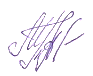 Передала: диспетчер ЕДДС    Волховского МР                     А.А. ТерещенкоРека-ПунктОтметка "0" поста,мБСУровень,смИзменение засуткиНеблагоприятнаяотметкаОпаснаяотметкаЛедовые явленияЛуга-Толмачево30,9506-4-620чисто;Луга-Кингисепп-0,06360-8-680Нет свЛуга-Луга35,083760450-чисто;Оредеж-Вырица50,85239-11--чисто;Оредеж-Чикино91.11 950--чисто;Нарва-Степановщина25,35721--чисто;Нева-Петрокрепость0424-16--навалы льда на берегах;Тосна-Тосно24,69393-19530610чисто;Тигода-Любань28,9387-16470600чисто;Дымка-Домачево58,02215-17--затор льда ниже поста;Тихвинка-Горелуха28,11487-35-650снежура 1 бал.;Тихвинка-Тихвин32,58367-33450500снежура 1 бал.;Паша-Пашский Перевоз2,693241-450Нет свПаша-Дуброво39,83372-18--ледостав неполный;Паша-Часовенское3,52578-14760790Нет свКапша-Еремина Гора49,57257-14--Нет свОять-Мининская125,74217-3-420ледяной покров с полыньями 4 бал.;забереги 2 бал.;Оять-Акулова Гора8,93321-9-550закраины;Н.Л.К.-Свирица0516-3570600Нет свС.Л.К.-Сясьские Рядки0474-4--Нет своз.Онежское-Вознесенье 31,8103-1--лёд тает на месте;ледяной покров с полыньями 2 бал.;Пчевжа Белая18,92518-25--подвижка льда;разводья;Охта-Новое Девяткино8,54204-8--Нет свЯндеба-Яндеба40,37342-5--Нет св